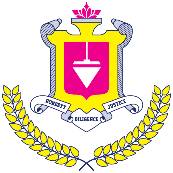 บันทึกข้อความหน่วยงาน    ................................					โทร. ....................................ที่   มนช. ......................................			  		วันที่  ................................เรื่อง  ขออนุมัติขยายเวลาการดำเนินการโครงการวิจัยเรียน	ผู้อำนวยการสำนักวิจัยและบริการวิชาการตามที่ มหาวิทยาลัยนอร์ท-เชียงใหม่ ได้อนุมัติทุนอุดหนุนการวิจัยประจำปีงบประมาณ พ.ศ. ........... ให้แก่โครงการวิจัยสัญญาเลขที่ NCU-……/2563 เรื่อง..................................................................................................... ในวงเงิน .................... บาท (..........................................) โดยมีข้าพเจ้า .................................................……… สังกัดสาขาวิชา.................................... คณะ.............................. เป็นหัวหน้าโครงการ โดยระยะเวลาดำเนินโครงการวิจัย .......... เดือน ตั้งแต่วันที่ 1 ตุลาคม 2561 ถึงวันที่ 30 กันยายน 2562 นั้น ดังความทราบแล้วนั้นในการนี้  ข้าพเจ้าไม่สามารถดำเนินการโครงการวิจัยและเบิกงบประมาณได้แล้วเสร็จตามระยะเวลาที่กำหนดเนื่องจาก..............................................................................................................................................................................................................................................................................................................................         จึงใคร่ขออนุมัติขยายระยะเวลาดำเนินการโครงการวิจัยอีกเป็นเวลา  3 เดือน โดยข้าพเจ้าจะดำเนินการโครงการวิจัยและเบิกจ่ายงบประมาณให้เสร็จสิ้นภายในวันที่...............เดือน..............................พ.ศ.................จึงเรียนมาเพื่อโปรดพิจารณาอนุมัติลงชื่อ  ……………….………………………..        (.....ชื่อหัวหน้าโครงการ.....)       หัวหน้าโครงการวิจัย